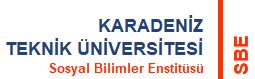 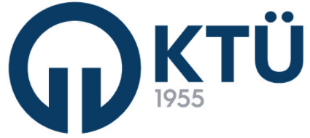 AF ÖĞRENCİLERİ DERS BIRAKMA                       TALEP FORMU													…/… /202.………………………… ANABİLİM DALI BAŞKANLIĞINAYükseköğretim Kurulu Başkanlığı Eğitim-Öğretim Dairesi Başkanlığı’nın 22.07.2022 tarih ve E-75850160-312-52468 sayılı “7417 Sayılı Kanun (2547 Sayılı Kanun Geçici Madde 83 Usul ve Esasları)” konulu yazısında belirtilen; 05.07.2022 tarih ve 31887 sayılı Resmi Gazete'de yayımlanarak yürürlüğe giren “7417 sayılı Devlet Memurları Kanunu ile Bazı Kanunlarda ve 375 Sayılı Kanun Hükmünde Kararnamede Değişiklik Yapılmasına Dair Kanunun 35’inci maddesi ile 2547 Sayılı Yükseköğretim Kanununa eklenen Geçici Madde 83'ün Uygulanmasına İlişkin Usul ve Esaslar” kararı doğrultusunda; Karadeniz Teknik Üniversitesinin 02.08.2022 tarih ve 331/7 sayılı Senato Kararı ile kabul edilen “KTÜ 2022 Yılında Uygulanacak Öğrenci Affı Düzenlemesi Usul ve Esasları”nda15.11.2022 tarih ve 334 sayılı Senato kararı ile yapılan düzenlemeler kapsamında yeniden yapılan ders uyumum doğrultusunda aşağıda daha önce tarafıma tanımlanan derslerin transkriptimden çıkarılarak bu derslerden sorumlu tutulmamam hususunda gereğini arz ederim.												           İmza												      Adı Soyadı                                                                                                                           												…/… /202.SOYAL BİLİMLER ENSTİTÜSÜ MÜDÜRLÜĞÜNEYukarıda bilgileri yazılı öğrencinin af uyum sürecinde fazladan aldığı ders/derslerin transkriptinden çıkarılması Anabilim Dalı Başkanlığımızca uygun görülmüştür.												  Adı Soyadı                                                                                                                                                                   Anabilim Dalı Başkanı